ΕΛΛΗΝΙΚΗ ΔΗΜΟΚΡΑΤΙΑ                            Αθήνα 20  Ιανουαρίου 2021                                                                                                                                                                                                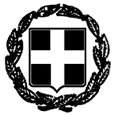 ΕΦΕΤΕΙΟ ΑΘΗΝΩΝ		                                                                                                                                                                                                                              ΑΝΑΚΟΙΝΩΣΗ               Ενόψει των έκτακτων μέτρων προστασίας της δημόσιας υγείας από τον κίνδυνο περαιτέρω διασποράς του κορωνοϊού covid-19 και προς αποφυγή φαινομένων συγχρωτισμού       Η εκδίκαση των υποθέσεων των 8ου, 10ου, 11ου, 13ου, 14ου,  και 15ου  ΠΟΛΙΤΙΚΩΝ ΤΜΗΜΑΤΩΝ της Δικασίμου 21-1-2021 θα διεξαχθεί στις αίθουσες Δ2, Δ3, Δ4  στο Ισόγειο  και  Δ70Α, Δ70Β, Δ70Γ στον 1ο όροφο, αντιστοίχως, του Δικαστικού Μεγάρου του Εφετείου Αθηνών, επί της οδού Λουκάρεως 14,  ως εξής:ΑΙΘΟΥΣΑ  Δ2   ΙΣΟΓΕΙΟ          ΤΜΗΜΑ  8οΤΜΗΜΑ 8ο ΤΡΙΜΕΛΕΣ και ΜΟΝΟΜΕΛΕΣ (ΕΜΠΡΑΓΜΑΤΟ)Ώρα  11.00 π.μ.  και έως το πέρας του πινακίου.  ΑΙΘΟΥΣΑ Δ3  ΙΣΟΓΕΙΟ          ΤΜΗΜΑ 10οΑΙΘΟΥΣΑ Δ4 ΙΣΟΓΕΙΟ           ΤΜΗΜΑ 11ο ΤΜΗΜΑΤΑ 10ο και 11ο   ΜΟΝΟΜΕΛΕΣ (ΑΥΤΟΚΙΝΗΤΑ)Ώρα 11.00 π.μ   και έως το πέρας του πινακίου.ΑΙΘΟΥΣΑ Δ70Α  1ος ΟΡΟΦΟΣ      ΤΜΗΜΑ 13οΑΙΘΟΥΣΑ Δ70Β  1ος ΟΡΟΦΟΣ      ΤΜΗΜΑ 14οΑΙΘΟΥΣΑ Δ70Γ  1ος ΟΡΟΦΟΣ      ΤΜΗΜΑ 15ο ΤΜΗΜΑΤΑ 13ο, 14ο, 15ο  ΤΡΙΜΕΛΕΣ (ΕΝΟΧΙΚΟ) Ώρα 11.00 π.μ. έως 11.30 π.μ.ΤΜΗΜΑΤΑ 13ο, 14ο, 15ο ΜΟΝΟΜΕΛΕΣ (ΕΝΟΧΙΚΟ) Ώρα 11.30 π.μ. και έως το πέρας του πινακίου.ΣΗΜΕΙΩΝΕΤΑΙ ότι  ο αρχαιότερος δικαστής που κάνει την προεκφώνηση των υποθέσεων Μονομελούς προβαίνει σε χρονικό διαχωρισμό των υποθέσεων του πινακίου, ώστε να μην παρευρίσκονται στην αίθουσα του Δικαστηρίου ταυτόχρονα όλοι οι μετέχοντες στις υποθέσεις.                                      Η Πρόεδρος του Τριμελούς Συμβουλίου                     Διεύθυνσης του Εφετείου Αθηνών                         Τριανταφύλλη Δρακοπούλου                                Πρόεδρος Εφετών